ФОРМАТ ОПИСАНИЯ УРОКА. МОДЕЛЬ «РОТАЦИЯ СТАНЦИЙ»Фамилия Имя Отчество автора: Вагапова Ольга ГеннадьевнаКласс 2Предмет: окружающий мирТема: Птицы- лесные жителиЦель (прописанная через результат): к концу урока каждый ученик будет:знать:называть признаки птиц, выделять главный из них место обитания     уметь (сможет продемонстрировать):распознавать среди предложенных   перелетных и кочующих птиц      Инструменты проверки достижения результата: Выполнение творческого задания на станции Проект (коллективное оценивание на этапе завершения урока).Критерии/показатели/индикаторы оценки достижения результатов Критерии оценивания творческого заданияОсновные этапы урока и планирование времени на каждый этап:Начало урока (постановка задачи): 2 минуты.Работа на станции 1: 10 минут + 2 минуты на переходы.Работа на станции 2: 10 минут + 2 минуты на переходы.Работа на станции 3: 10 минут + 2 минуты на подготовку защиты проектов.Завершение урока: 7 минут.Маршруты движения групп по станциямГруппа 1. (2 класс). Учитель  Онлайн  ПроектГруппа 2 (2 класс). Проект  Учитель  ОнлайнОрганизационно-педагогические условие и описание хода урокаНАЧАЛО УРОКАКакие царства живой природы вы знаете? Какое царство пропущено? Какие природные сообщества вы знаете? (ответы детей)      Мы сегодня попадаем в сообщество «Лес». В лесу живут и растут представители многих видов животных и растений. Наше знакомство состоится только с одним из нихВоробьи, стрижи, пингвины, 
Снегири, грачи, павлины, 
Попугаи и синицы: 
Одним словом это - ... (птицы)А всё ли вы знаете о птицах?ГРУППА 1. Станция «Учитель»Группа № 1 «Зачем птицам клюв?»Текст для работыКарточки:«Для чего птицам перья»Текст для работыКарточкиНеобходимые дидактические материалы- лист оценивания;- карточкиГРУППА 2. Станция ОнлайнНа данной станции обучающимся необходимо ознакомиться с инструкцией .Зайти по ссылке youtube.com›watch?v=0_VXDeDR1Oo и выполнить предложенные задания (Приложение 1).Необходимое оснащение:- компьютеры  с выходом в Интернет;Необходимые дидактические материалы- инструкция по работе на станции;- карточкиГРУППА 1. Станция ОнлайнНа данной станции обучающимся необходимо ознакомиться с инструкцией .Зайти по ссылке youtube.com›watch?v=0_VXDeDR1Oo и выполнить предложенные задания (Приложение 1).Необходимое оснащение:- компьютеры  с выходом в Интернет;Необходимые дидактические материалы- инструкция по работе на станции;- карточкиГРУППА 2. Станция ПроектПриложение 2На данной станции предлагается работать согласно инструкции  Нужно оформить проект «Птицы –лесные жители» Необходимое оснащение:- материалы для работы- ножницы - 2 шт.- клей - 2 шт.Необходимые дидактические материалы- инструкция по работе;- творческое задание. ГРУППА 2. Станция Учитель«Зачем птицам летать?»Текст для работыКарточки «Почему птицы поют?»Текст для работыКарточки «Значение птиц в жизни природы и человека»Текст для работыКарточкиНеобходимые дидактические материалы лист оценивания;- карточкиГРУППА 2. Станция ПроектНа данной станции предлагается работать согласно инструкции Нужно оформить проект «Птицы –лесные жители» Необходимое оснащение:- материалы для работы- ножницы - 2 шт.- клей - 2 шт.Необходимые дидактические материалы- инструкция по работе;- творческое задание. ЗАВЕРШЕНИЕ УРОКА - По окончанию работы на станциях необходимо представить творческие (разместить на доску, представление работ);- Выступления групп.- Анализ, оценивание.Приложениегруппа 1ИНСТРУКЦИЯ ДЛЯ РАБОТЫ НА СТАНЦИИ ОНЛАЙНВРЕМЯ РАБОТЫ НА СТАНЦИИ – 10 МИНУТ1. Пройти по ссылке2. Одеть наушники посмотреть видео.3. Выполни задания в  карточках.5. Оцени себя.Следите за временем. У вас 10 минут.группа 2ИНСТРУКЦИЯ ДЛЯ РАБОТЫ НА СТАНЦИИ ПРОЕКТ.ВРЕМЯ РАБОТЫ НА СТАНЦИИ – 10 МИНУТВыберите капитана своей группы (надеть на голову отличительный знак – кепку капитана). Выберите хранителя времени (он будет следить за временем вашей работы) (надеть кепку с часами.Прочитайте задание (читает капитан).1. Разгадай загадку2. Вам нужно выполнить проект «Птицы – лесные жители»»3. Найди заголовок вашего проекта, приклей.4. Найди и приклей любимые лакомства лесных птиц5 Найти  отличительные  особенности птиц, приклейть..Выполните задания (выполняет группа).Подготовьте защиту, выберите выступающего.Следите за временем. У вас 10 минут.У них есть крылья, голова, Две лапки, клюв и перья. Все появляются с яйца. Слышны их песенки с деревьев.

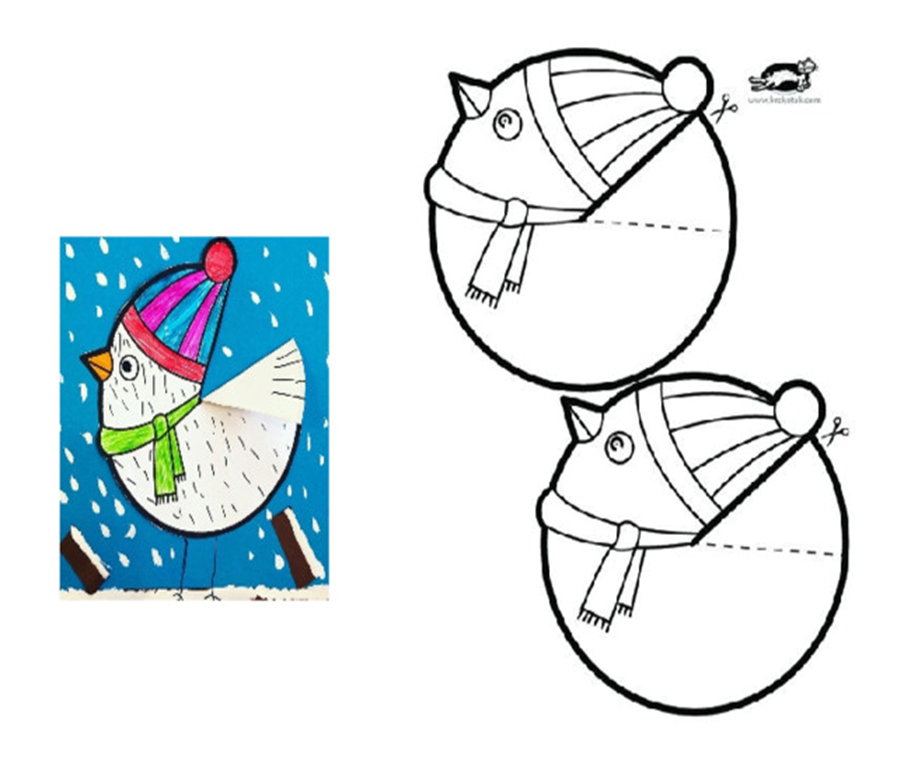 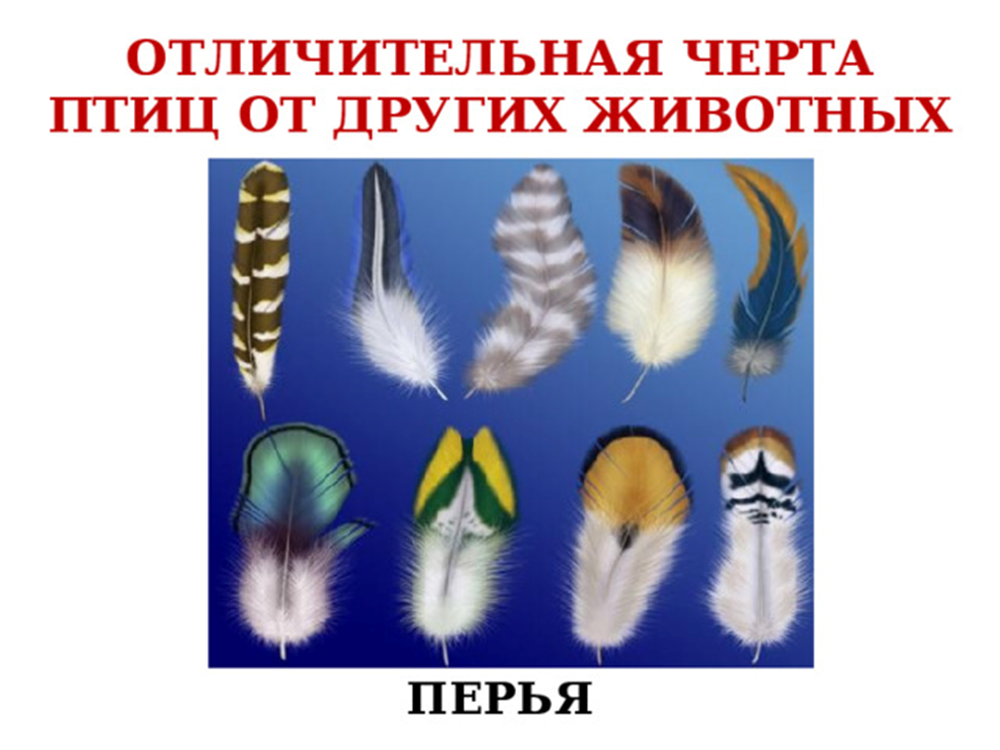 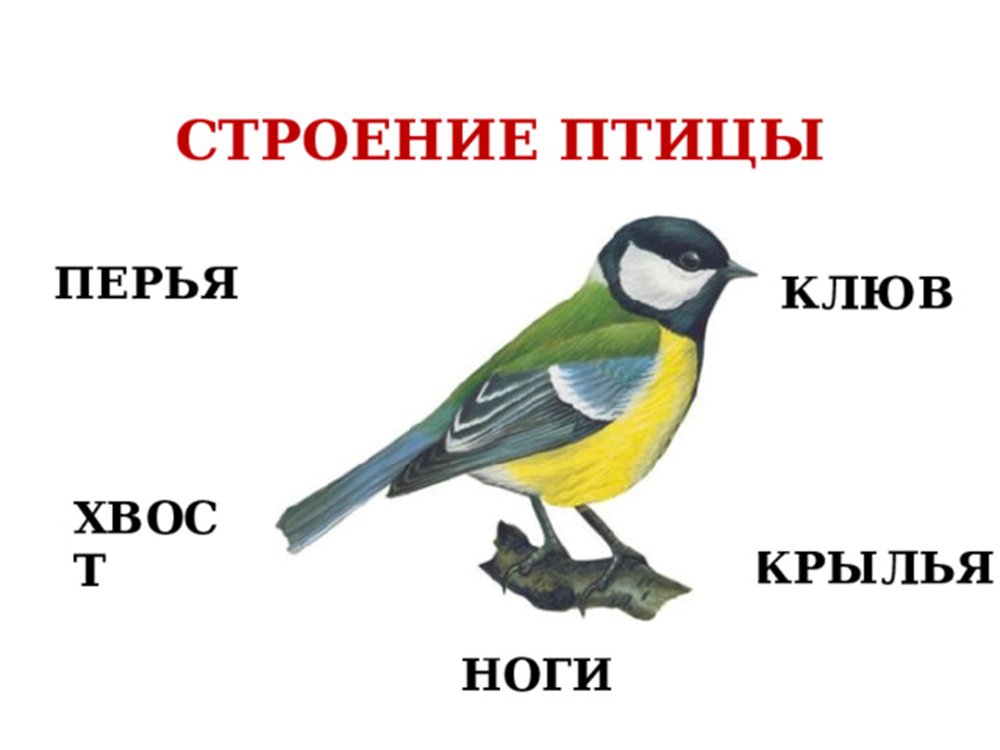 Приложение 1Тест по теме «Птицы- лесные жители»Чем покрыто тело птиц?А. ШерстьюБ. ПерьямиВ. Чешуей2. Если ты положишь в птичью кормушку сало, то обязательно увидишьА. ВоробьяБ. СорокуВ. Синицу3. Эта птица любит лесные ягоды, но особенно любит рябину, голубику, калинуА. СиницаБ. ЛасточкаВ. Свиристель4.Во время движения по земле эта птица все время потряхивает хвостикомА. СвиристельБ. ТрясогузкаВ. Дятел5. Хвост этой птицы похож на двузубую вилочкуА. ТрясогузкаБ. ПоползеньВ. Ласточка6. Эти птицы не высиживают птенцов сами, а подкидывают в другие гнездаА. КукушкаБ. ДроздВ. Ворона7. В народе эту птицу прозвали «большой головой»А. КукушкаБ. СоваВ. Ворона8. Эту птицу называют «лесным доктором»А. ДятелБ. ВоронаВ. СоваПриложение 2Выберите правильный вариант ответа, закрасьте кружок цветным карандашом.Проверим выполненную вами работу по эталону. Сравните свои результаты ответов с вариантами ответа на эталоне.а)    б)б)    в)а)    в)а)    б)а)Оценочный лист обучающегося 2 классаФИ _____________________________________________________________________Заштрихуйте клеточку, где вы видите себя во время групповой работыКритерии оценивания проектной работыНайдите  слова-действия, которые относятся к слову «клюв»Птица – необычное существо, она может летать, петь и даже нырять! Но вот  чего нет у птицы – это рук. Как же она без них обходится? А очень просто – вместо этого у неё есть клюв. Клюв является и носом, и ртом, и руками. При помощи клюва птица добывает себе пищу, строит гнёзда, кормит птенцов, чистит пёрышки, защищается от врагов. Клюв так же необходим птице чтобы петь.добывают пищустроят гнёздакормят птенцовчистят перьязащищаются от враговиздают звукипривлекают самочекслужат маскировкойне служит ни для какой целиНайдите  слова-действия, которые относятся к слову «перья»Зачем птице перья? Перьевой покров птиц прочный, лёгкий, надёжный. Он защищает птицу от перегрева, холода и ушибов. Перья помогают птицам летать. Яркая расцветка перьев привлекает самочек. Перья служат маскировкой. Перья у водоплавающих птиц покрыты жировой плёнкой. Это помогает птицам нырять и оставаться сухими. Постель у птицы всегда с собой: перья на брюшке – перинка, на спине – одеяло.защищаются от перегрева, холода, ушибовпомогают летатьпривлекают самочекслужат маскировкойпомогают нырять и не промокатьслужат постельюне служит ни для какой целиловят в воздухе добычустроят гнёзда повышеНайдите слова-действия, которые относятся к слову «летать»Может быть птицам и не обязательно уметь летать? Ведь пингвины не летают и хорошо приспособились к этому! Нет, полёт для птицы необходим так же, как для нас возможность ходить. Птицы летают для того, чтобы спастись от врагов.  Чтобы поймать добычу в воздухе. Чтобы строить гнёзда повыше от земли, а значит защитить птенцов от хищников. Для того, чтобы высматривать добычу на земле. А так же, чтобы добираться до тёплых мест, где больше корма.строит гнёзда повышеспасаться от враговловить в воздухе добычудобираться до тёплых странвысматривать добычу на землене служит ни для какой целииздавать звукиохранять территориюНайдите слова-действия, которые относятся к слову «поют»Разнообразны и красивы голоса птиц! Вы задумывались над вопросом: «Для чего птицы издают звуки?».  Наступает весна, и песню заводят самцы, чтобы привлечь внимание самочки. Пением дают понять, что территория уже занята. Звуками предупреждают об опасности. Пение – это сигнал к тому, чтобы птицы собрались все вместе, в стаю. Перелётные птицы издают звуки для того, чтобы никто не потерялся и не отстал во время перелёта.привлекают внимание самочекохраняют территориюпредупреждают об опасностисигнал, помогающий не потерятьсясигнал, созывающий вместене служит ни для какой целивысматривать добычу на землекормят птенцовНайдите слова-действия, которые относятся к слову «природа и человек»Птицы – красота природы. Отличные певцы. Помощники в борьбе с вредителями и семенами сорных растений. Например, щеглы поедают семена сорняков. Птицы, собирая нектар – опыляют растения. Перенося семена, помогают расселяться растению на других территориях.  В прошлые века существовала специальная «голубиная почта» - голуби помогали доставлять почту. Весёлое воркование, щебетание и чириканье помогает людям отдыхать.помогают в борьбе в вредителямипомогают растению расселятьсяслужат для выполнения поручений человекапоедают семена сорных растенийучаствуют в опылении растенияпомогают человеку отдохнутьне служит ни для какой целиприносят только вред и загрязняют местностьКлюв птицам необходим потому, чтоПерья птицам необходимы для того, чтобы:Птицы летают для того, чтобы:Птицы поют для того, чтобыПтицы необходимы в природе и человеку для того, чтобы:№ п/пЗаданиеКритерии оцениванияКоличество баллов1Станция УчительПравильно определил знначение – 2 балла1 ошибка – 1 балл2 ошибки и более – 0 баллов2Станция ОнлайнЗа каждый  правильный ответ  в карточке – 3 балла Максимальное количество баллов – 30 баллов3Станция ПроектМаксимальное количество баллов - 9ИТОГОИТОГО39-41 балл  – оценка «5»29-38  баллов – оценка «4»16-28  баллов – оценка «3»менее 15 баллов – оценка «2»№КритерийГолосование (поднятая рука) и баллыСоответствие содержания выступления заявленной теме3 баллаИнтересно, понятно 3 баллаПрезентация участниками3 баллаМаксимальное количество – 9 баллов